По противодействию жестокому обращению с детьми, находящимся в трудной жизненной ситуации работает детский телефон доверия с единым общероссийским номером: 8-800-2000-122, звонок по нему бесплатный и анонимный.Кроме того, можно обратиться в специализированные организации: в Областной кризисный центр помощи женщинам и детям (телефон: 73-47-40) и в Областной центр психолого-социального сопровождения детей, нуждающихся в психологической и медико-социальной помощи (телефон: 28-40-45). Жестокость лучше предупредить, чем с ней бороться!Если Вы стали свидетелями жестокого обращения с детьми,  убедительная просьба не оставайтесь равнодушными, незамедлительно сообщите об этом:единый общероссийский детский телефон доверия: 8-800-2000-122;комиссия по делам несовершеннолетних и защите 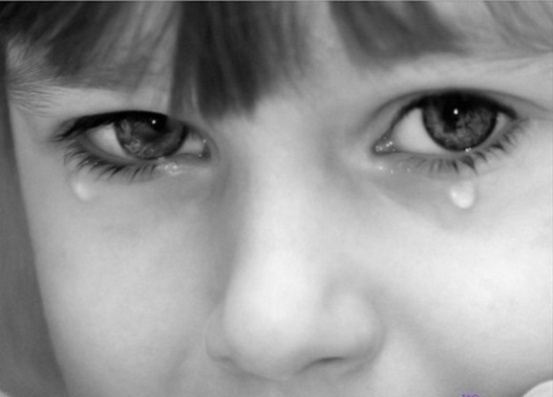  их прав: 34-99-47;отдел социальной защиты населения: 34-96-67, 34-98-19;прокуратура Липецкой области: 27-34-27.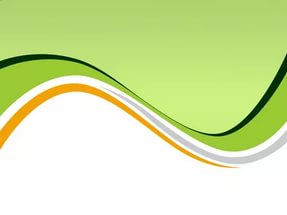 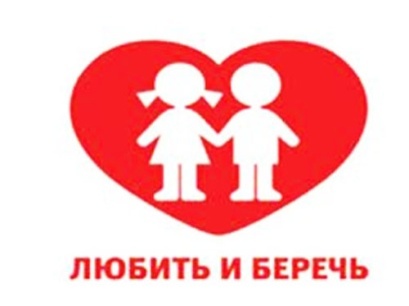   Центр социальной    защиты  населения             по ЛипецкомурайонуВместепротив жестокости!2019Распознать применение насилия над детьми можно по физическим и поведенческим признакам.
Физические признаки насилия: •синяки и ссадины неизвестного происхождения, возможно, различной давности; 
• разрывы и порезы неизвестного происхождения на теле; 
• припухлость и болезненность суставов, множественные переломы неизвестного происхождения; 
• появление повреждений после пропуска занятий в школе, выходных или каникул.
Поведенческие признаки насилия:• ребенок постоянно боится взрослых, родителей, физического контакта или плача других детей; 
• проявляет агрессивность, замкнутость; 
• совершает побеги из дома; 
• придумывает невероятные объяснения имеющимся физическим повреждениям; 
• жалуется на болезненность при движениях, неловкость передвижения; 
• боится идти домой, особенно после получения плохих отметок. 
Однако необходимо знать признаки не только физического насилия. В Конвенции о правах ребенка психическое (эмоциональное) насилие определяется как длительное, постоянное или периодическое психологическое воздействие, приводящее к формированию у ребенка патологических черт характера или нарушающее развитие его личности. 
       У детей, систематически подвергавшихся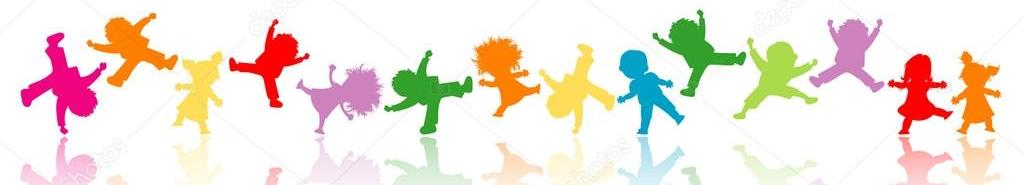 психическому насилию, также существуютхарактерные внешние признаки и особенности поведения, знание которых позволяет педагогам выявить применение эмоционального насилия по отношению к ним. 
Особенности поведения ребенка при психологическом насилии: беспокойство или тревожность;нарушение аппетита;  длительно сохраняющееся подавленное состояние; склонность к уединению;суицидальные угрозы или попытки;неумение контактировать с другими людьми; низкая самооценка.Особенности поведения взрослых, позволяющие выявить эмоциональное насилие в отношениях с детьми:обвинение или публичное унижение ребенка, оскорбление, открытая брань; отказ в утешении, когда ребенок действительно испуган или подавлен, сверхкритическое отношение к ребенку, к его поступкам и поведению, нежеланиенести ответственность за ребенка, перекладывание на ребенка ответственности за его неудачи; открытое признание в нелюбви или ненависти к ребенку. Главная задача заключается не только в осознании проблемы насилия в отношении детей, но и в умении выявить детей, вовлеченных в круговорот насилия, и оказать посильную помощь, используя для этого необходимые средства. Одним из ключевых элементов проведения общероссийской информационной компании по противодействию жестокому обращению с детьми является организации работы детских телефонов доверия.